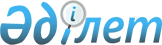 О признании утратившим силу постановление акимата района Т.Рыскулова от 09 января 2015 года №3 "Об определении порядка расчета ставок арендной платы при передаче в имущественный наем (аренду) коммунального имущества"Постановление акимата района Т.Рыскулова Жамбылской области от 31 июля 2015 года № 247       Примечание РЦПИ. 

       В тексте документа сохранена пунктуация и орфография оригинала.

      В соответствии со статьей 37 Законом Республики Казахстан от 23 января 2001 года "О местном государственном управлении и самоуправлении в Республике Казахстан", пункта 21-1 подпункта 1 Закона "О нормативно-правовых актов Республики Казахстан" от 24 марта 1998 года № 213 и приказом №212 Министерства Национальной Экономики Республики Казахстан "Об утверждении Правил передачи государственного имущества в имущественный наем (аренду)" от 17 марта 2015 года акимат района Т.Рыскулова ПОСТАНОВЛЯЕТ:

      1.  Признать утратившим силу постановления акимата района Т.Рыскулова от 09 января 2015 года №03 "Об определении порядка расчета ставок арендной платы при передаче в имущественный наем (аренду) коммунального имущества" (зарегистрировано в Реестре государственной регистрации нормативных правовых актов за №2529, опубликовано 11 марта 2015 года в газете "Кулан Таны" №23 (7067) и 10 апреля 2015 года №31(7075)

      2.  Контроль за исполнением настоящего постанавления возложить на заместителя акима района Алпеисова Бейсенбека Ашималиевича.


					© 2012. РГП на ПХВ «Институт законодательства и правовой информации Республики Казахстан» Министерства юстиции Республики Казахстан
				
      Аким района

Ж. Айтаков
